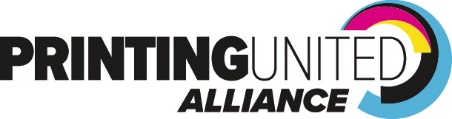 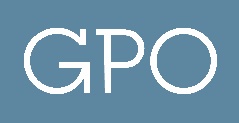 For Immediate Release
Oct. 4, 2022MEDIA CONTACT:Amanda Kliegl, VP of PR PRINTING United Alliance703-359-1365 (direct)
407-346-9800 (cell)
akliegl@printing.org 

U.S. Government Publishing Office (GPO) Director Hugh Halpern to Attend PRINTING United Expo   
Director Halpern and GPO teammates will attend the largest global event in the printing industry in 2022 to meet with the nation’s printers  Fairfax, Virginia — PRINTING United Expo today announces that attendees will have the opportunity to visit with the U.S. Government Publishing Office (GPO) at the October event. The team will be available at GPO booth N1873, and director Hugh Nathanial Halpern will be in attendance on Thursday, Oct. 20. PRINTING United Expo is the most significant event taking place for the printing industry in 2022 and is being held Oct. 19–21 at the Las Vegas Convention Center. To register to attend the Expo, visit printingunited.com.  

GPO is responsible for producing and distributing information, products, and services for all three branches of the Federal Government, including U.S. passports for the Department of State, as well as the official publications of Congress, the White House, and other Federal agencies in digital and print formats.

In recognizing the impact that PRINTING United Expo has on the industry through new product demonstrations, networking, and education, Director Halpern and his team decided to join in with a dedicated space on the show floor to meet with and welcome the community while learning more about business opportunities and how to work more closely with this government entity. 

“The GPO team is delighted to be part of PRINTING United Expo, meet members of the printing community, and share more about what we do as an agency with the industry,” says director Halpern. “We thank PRINTING United Alliance for inviting us and look forward to joining other printers from around the country for this dynamic event.” 

“We are very excited that GPO and director Halpern will be in attendance at the Expo this year,” says Ford Bowers, CEO, PRINTING United Alliance. “This is an excellent opportunity for printers to learn how to engage with one of, if not the, largest procurers of print in the country. This is also a testament to the draw of PRINTING United Expo and its place of primacy in the events roster for any printer or supplier.”

To learn more about PRINTING United Expo, or to register to attend, visit printingunited.com. 

About GPO
GPO is the Federal Government’s resource for publishing trusted information for the Federal Government to the American people. The GPO is responsible for the production and distribution of information products and services for all three branches of the Federal Government, including U.S. passports for the Department of State as well as the official publications of Congress, the White House, and other Federal agencies in digital and print formats. GPO provides for permanent public access to Federal Government information at no charge through GovInfo.gov and partnerships with approximately 1,100 libraries nationwide participating in the Federal Depository Library initiative. For more information, please visit gpo.gov.  

About PRINTING United Alliance  
PRINTING United Alliance the most comprehensive member-based printing and graphic arts association in the United States, comprising the industry’s vast communities. The Alliance serves industry professionals across market segments with preeminent education, training, workshops, events, research, government and legislative representation, safety, and environmental sustainability guidance, as well as resources from the leading media company in the industry – NAPCO Media. Now a division of PRINTING United Alliance, Idealliance is the global leader in G7 and standards-based training and certification for printing and graphic arts operations across the entire industry supply chain. 

PRINTING United Alliance also produces PRINTING United Expo, the most influential days in printing. The expansive display of technology and supplies, education, programming, and services are showcased to the industry at large, and represents all market segments in one easily accessed place.###